Make the mouse easier to useFor students who have pain or discomfort when using the mouse, or other dexterity impairments, consider a different style of mouse (options discussed below), and try changing the size of the mouse cursor and the mouse button options to make the mouse easier to use. Start by exploring the mouse options available on the Make the mouse easier to use page in the Ease of Access Center.In Windows 7 or Windows Vista, open the Make the mouse easier to use page by clicking the Start button , clicking Control Panel, clicking Ease of Access, clicking Ease of Access Center, and then clicking Make the mouse easier to use. 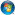 On the Make the mouse easier to use page, select the options that you want to use: Change the color and size of mouse pointers. You can use these options to make the mouse pointer larger, or change the color to make it easier to see.Turn on Mouse Keys. You can use this option to control the movement of the mouse pointer by using the numeric keypad.Activate a window by hovering over it with the mouse. This option makes it easier to select and activate a window by pointing at it with the mouse rather than by clicking it.Prevent windows from being automatically arranged when moved to the edge of the screen. This option prevents windows from automatically resizing and docking along the sides of your screen when you move them there.You can also change mouse settings including customizing the mouse in a variety of ways, such as reversing the functions of your mouse buttons, making the mouse pointer more visible, and altering the scroll wheel speed. In Windows 7 and Windows Vista, open the Mouse Control Panel by clicking the Start button , clicking Control Panel, clicking Hardware, and then clicking Mouse.TipTo go to the Ease of Access Center, press Windows logo key  + U.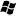 